                                                                 PEMERINTAH PROVINSI SUMATERA UTARA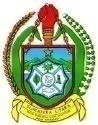 DINAS  SOSIALUPTD PELAYANAN SOSIAL ANAK DINAS SOSIAL SIDIKALANG-KABANJAHE                                        Jln. Olah Raga No.4 Telp (0627)  21081 SidikalangJln.Veteran No.43 Telp. (0628) 20327 KabanjaheDengan hormat, Dalam rangka pelaksanaan pengadaan barang / jasa di UPTD Pekerjaan Umum dan Penataan Ruang Sidikalang Dinas Pekerjaan Umum dan Penataan Ruang Provinsi Sumatera Utara  dan dalam rangka pelaksanaan pemilihan Penyedia Barang/Jasa Paket Pekerjaan Pelaksanaan Fisik Pembangunan Gedung/Bangunan Panti Anak Sidikalang, maka dengan ini kami menyampaikan sebagai berikut :           Berhubungan dengan jumlah personil yang mendapatkan dukungan pembiayaan honorarium pengadaan         (Pokja ULP)Data pengadaan ini kami sampaikan untuk dapat dipergunakan sebagaimana mestinya dan apabila terdapat kebutuhan informasi yang lainnya yang dibutuhkan akan segera kami susulkan. Demikian atas kerjasamanya kami ucapkan terima kasih.Tembusan disampaikan kepada Yth:Ibu Kepala Dinas Sosial Provinsi Sumatera Utara di MedanNomor:460/ 158 /VI/2023        460/ 158 /VI/2023        460/ 158 /VI/2023        Sifat:Lampiran:1 ( satu ) Berkas1 ( satu ) Berkas1 ( satu ) BerkasPrihal:Penyampaian Rencana Pelaksanaan Pengadaan( RPP )Penyampaian Rencana Pelaksanaan Pengadaan( RPP )Penyampaian Rencana Pelaksanaan Pengadaan( RPP )Pembangunan Gedung Negara tidak bertingkat kelas sederhana UPTD.Pelayanan Sosial Anak Dinas Sosial Sidikalang-Kabanjahe Pembangunan Gedung Negara tidak bertingkat kelas sederhana UPTD.Pelayanan Sosial Anak Dinas Sosial Sidikalang-Kabanjahe Pembangunan Gedung Negara tidak bertingkat kelas sederhana UPTD.Pelayanan Sosial Anak Dinas Sosial Sidikalang-Kabanjahe Kepada Yth    :Kepala Unit Kerja Pengadaan Barang / Jasa (UKPBJ) Provinsi Sumatera Utara di,-        MEDANKepala Unit Kerja Pengadaan Barang / Jasa (UKPBJ) Provinsi Sumatera Utara di,-        MEDANKepala Unit Kerja Pengadaan Barang / Jasa (UKPBJ) Provinsi Sumatera Utara di,-        MEDAN1.Nama KPA/PPK:DENY ELPRIANSYAH,SH2.NIP.KPA/PPK:19671012 199303 1 0033.Jabatan KPA/PPK:Kepala UPT Pelayanan Sosial Anak Dinas SosialSidikalang-Kabanjahe4.SK Penunjukan KPA/PPK:SK Gubernur Sumatera Utara Nomor :188.44/242/KPTS/2023   tanggal 20 Maret  2023.5.Kontak Person ( CP ) KPA/PPK:0812 6500 18676.Nama Pejabat Tehnis/Perencana:KARLES DIONSIUS SINAGA,SH7.CP Pejabat Tehnis/Perencana:0852 620 496118.Nama kegiatan:Belanja Modal Bangunan Gudang9.Nama Paket Pengadaan:Pembangunan Gedung Negara tidak bertingkat kelas sederhana10.Detail Pengadaan: LPSE\11.Pagu Paket Pengadaan:Rp  2.068.377.500,-12.Nilai Total HPS:Rp  2.051.956.771,40,- 13.Sumber Dana:APBD Provinsi Sumatera Utara14.Jenis Kontrak:Gabungan15.Jangka waktu pelaksanaan:150 (seratus lima Puluh) Hari Kalender16.Rencana Pelaksanaan Pekerjaan:Mulai tanggal 01 Juli s/d 30 November 202317.Jumlah dukungan pokja:3 orang18.Lampiran RPP:a). Spesifikasi tehnis dan gambar.b). Harga Perkiraan sendiri ( HPS ).c). Rancangan Kontrak.d). Copy DPA/RKA Kegiatan/Paket Pekerjaan e). SK Penunjukan PPK..f). Rencana Umum Pengadaan ( RUP ) dang). Informasi lain yang dibutuhkan.KUASA PENGUNA ANGGARAN  UPTD PELAYANAN SOSIAL ANAK DINAS SOSIAL SIDIKALANG-KABANJAHE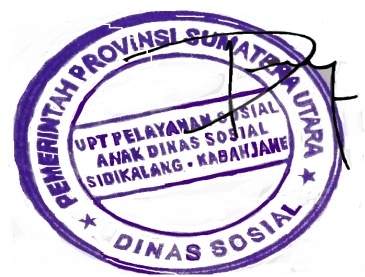 DENY ELPRIANSYAH,SHPEMBINA TK INIP : 19671012 199303 1 003